ЧЕРКАСЬКА ОБЛАСНА РАДАР І Ш Е Н Н Я11.10.2019                                                                                            № 32-27/VIIПро надання дозволуна виготовлення технічних документаційіз землеустрою щодо встановлення(відновлення) меж земельнихділянок в натурі (на місцевості)Відповідно до пункту 21 частини першої статті 43 Закону України
"Про місцеве самоврядування в Україні", пункту "а" статті 8, частини другої статті 122, статті 123 Земельного кодексу України, статей 15, 22, 55 Закону України "Про землеустрій", враховуючи наказ Державного комітету України
із земельних ресурсів від 23.07.2010 № 548 "Про затвердження Класифікації видів цільового призначення земель", зареєстрований у Міністерстві юстиції України 01 листопада 2010 року за № 1011/18306, рішення обласної ради
від 08.09.2017 № 16-11/VII "Про визнання права спільної комунальної власності територіальних громад сіл, селищ, міст Черкаської області на земельні ділянки", державний акт на право постійного користування земельною ділянкою, серія ЯЯ № 347914, лист комунального закладу "Шполянська загальноосвітня санаторна школа-інтернат Черкаської обласної ради"
від 31.07.2019 № 142, обласна рада в и р і ш и л а:1. Надати комунальному закладу "Шполянська загальноосвітня санаторна школа-інтернат Черкаської обласної ради" дозвіл на виготовлення технічної документації із землеустрою щодо встановлення (відновлення) меж земельних ділянок в натурі (на місцевості) та згоду на відновлення меж таких земельних ділянок спільної власності територіальних громад сіл, селищ, міст Черкаської області:орієнтовною площею 4,5068 га (землі громадської забудови), розташованої за адресою: Черкаська область, Шполянський район, м. Шпола, вул. 40-річчя Перемоги, 1, для будівництва та обслуговування будівель закладів освіти;орієнтовною площею 11,3157 га (землі громадської забудови), розташованої за адресою: Черкаська область, Шполянський район, м. Шпола, вул. 40-річчя Перемоги, 1 для будівництва та обслуговування будівель закладів освіти;орієнтовною площею 6,0454 га (землі громадської забудови), розташованої за адресою: Черкаська область, Шполянський район, м. Шпола, вул. 40-річчя Перемоги, 1 для будівництва та обслуговування будівель закладів освіти;орієнтовною площею 0,6325 га (землі громадської забудови), розташованої за адресою: Черкаська область, Шполянський район, м. Шпола, вул. 40-річчя Перемоги, 1 для будівництва та обслуговування будівель закладів освіти.2. Контроль за виконанням рішення покласти на постійну комісію обласної ради з питань комунальної власності, підприємництва та регуляторної політики.Перший заступник голови						В. ТАРАСЕНКО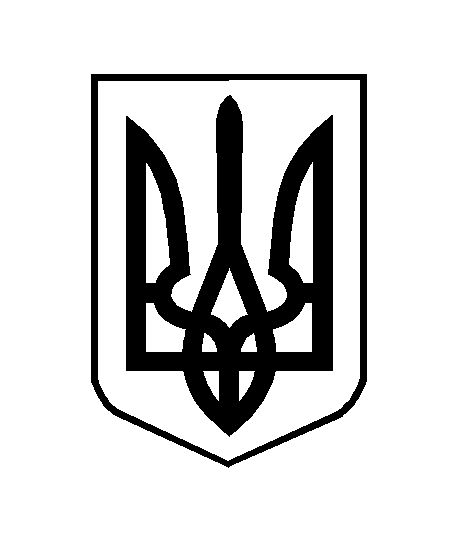 